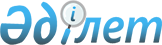 Об утверждении бюджета Енбекского сельского округа на 2023-2025 годыРешение Мугалжарского районного маслихата Актюбинской области от 29 декабря 2022 года № 292
      В соответствии с пунктом 2 статьи 9-1, Бюджетного Кодекса Республики Казахстан и статьей 6 Закона Республики Казахстан "О местном государственном управлении и самоуправлении в Республике Казахстан", Мугалжарский районный маслихат РЕШИЛ:
      1. Утвердить бюджет Енбекского сельского округа на 2023-2025 годы согласно приложениям 1, 2 и 3 соответственно, в том числе на 2023 год в следующих объемах:
      1) доходы – 75 719 тысяч тенге:
      налоговые поступления – 8 447 тысячтенге;
      неналоговые поступления – 0 тенге;
      поступления от продажи основного капитала – 5 566 тысяч тенге;
      поступления трансфертов – 61 706 тысяч тенге;
      2) затраты – 78 026 тысяч тенге:
      3) чистое бюджетное кредитование – 0 тенге:
      бюджетные кредиты – 0 тенге;
      погашение бюджетных кредитов – 0 тенге; 
      4) сальдо по операциям с финансовыми активами – 0 тенге:
      приобретение финансовых активов – 0 тенге;
      поступление от продажи финансовых активов государства – 0 тенге;
      5) дефицит (профицит) бюджета– -2 307 тысяч тенге;
      6) финансирование дефицита (использование профицита) бюджета–2 307 тысяч тенге:
      поступление займов – 0 тенге;
      погашение займов – 0 тенге;
      используемые остатки бюджетных средств – 2 307 тысяч тенге.
      Сноска. Пункт 1 – в редакции решения Мугалжарского районного маслихата Актюбинской области от 15.12.2023 № 131 (вводится в действие с 01.01.2023).


      2. Принять к сведению и руководству, что в соответствии со статьей 8 Закона Республики Казахстан "О республиканском бюджете на 2023-2025 годы" установлено:
      с 1 января 2023 года:
      1)минимальный размер заработной платы – 70 000 тенге;
      2)минимальный размер пенсии – 53 076 тенге;
      3) месячный расчетный показатель для исчисления пособий и иных социальных выплат, а также для применения штрафных санкций, налогов и других платежей в соответствии с законодательством Республики Казахстан– 3 450 тенге;
      4) величина прожиточного минимума для исчисления размеров базовых социальных выплат –40 567 тенге.
      3. Учесть, в бюджете Енбекского сельского округа на 2023 год объем субвенций, передаваемые из районного бюджета в сумме 36 505 тысяч тенге.
      4. Учесть, в бюджете Енбекского сельского округа на 2023 год объем целевые текущие трансферты, передаваемые из районного в сумме 9 126 тысяч тенге.
      5. Настоящее решение вводится в действие с 1 января 2023 года. Бюджет Енбекского сельского округа на 2023 год
      Сноска. Приложение 1 – в редакции решения Мугалжарского районного маслихата Актюбинской области от 15.12.2023 № 131 (вводится в действие с 01.01.2023). Бюджет Енбекского сельского округа на 2024 год Бюджет Енбекского сельского округа на 2025 год
					© 2012. РГП на ПХВ «Институт законодательства и правовой информации Республики Казахстан» Министерства юстиции Республики Казахстан
				
      Секретарь Мугалжарского районного маслихата 

Р. Мусенова
Приложение 1 к решению 
Мугалжарского районного 
маслихата от 29 декабря 2022 
года № 292
категория
категория
категория
категория
сумма (тысяч тенге)
класс
класс
класс
сумма (тысяч тенге)
подкласс
подкласс
сумма (тысяч тенге)
наименование
сумма (тысяч тенге)
1. ДОХОДЫ
75 719
1
НАЛОГОВЫЕ ПОСТУПЛЕНИЯ
14 013
01
Подоходный налог
1 829
2
Индивидуальный подоходный налог
1 829
04
Налоги на собственность
4 472
1
Налоги на имущество
162
3
Земельный налог
11
4
Налог на транспортные средства
4 130
5
Единый земельный налог
169
05
Внутренние налоги на товары, работы и услуги
 2 146
3
Поступления за использование природных и других ресурсов
2 146
3
Поступления от продажи основного капитала
5 566
01
Продажа государственного имущества, закрепленного за государственными учреждениями
232
1
Продажа государственного имущества, закрепленного за государственными учреждениями
232
03
Продажа земли и нематериальных активов
5 334
1
Продажа земли
856
2
Продажа нематериальных активов
4 478
4
Поступления трансфертов
61 706
02
Трансферты, из вышестоящих органов государственного управления
61 706
3
Трансферты из районного (города областного значения) бюджета
61 706
функциональная группа
функциональная группа
функциональная группа
функциональная группа
функциональная группа
сумма (тысяч тенге)
функциональная подгруппа
функциональная подгруппа
функциональная подгруппа
функциональная подгруппа
сумма (тысяч тенге)
администратор бюджетных программ
администратор бюджетных программ
администратор бюджетных программ
сумма (тысяч тенге)
программа
программа
сумма (тысяч тенге)
Наименование
сумма (тысяч тенге)
ІІ. ЗАТРАТЫ
78 026
01
Государственные услуги общего характера
50 883,6
1
Представительные, исполнительные и другие органы, выполняющие общие функции государственного управления
50 883,6
124
Аппарат акима города районного значения, села, поселка, сельского округа
50 883,6
001
Услуги по обеспечению деятельности акима города районного значения, села, поселка, сельского округа
42 433,6
022
Капитальные расходы государственного органа
8 450
07
Жилищно-коммунальное хозяйство
14 421
2
Коммунальное хозяйство
690
124
Аппарат акима города районного значения, села, поселка, сельского округа
690
014
Организация водоснабжения населенных пунктов
690
07
Жилищно-коммунальное хозяйство
13 731
3
Благоустройство населенных пунктов
13 731 
124
Аппарат акима города районного значения, села, поселка, сельского округа
13 731
008
Освещение улиц в населенных пунктах
11 555
011
Благоустройство и озеленение населенных пунктов
2 176
12
Транспорт и коммуникации
12 721
1
Автомобильный транспорт
12 721
124
Аппарат акима города районного значения, села, поселка, сельского округа
12 721
013
Обеспечение функционирования автомобильных дорог в городах районного значения, селах, поселках, сельских округах
12 721
15
Трансферты
0,4
1
Трансферты
0,4
124
Аппарат акима города районного значения, села, поселка, сельского округа
0,4
048
Возврат неиспользованных (недоиспользованных) целевых трансфертов
0,4
V. Дефицит (профицит) бюджета
-2 307
VI. Финансирование дефицита (использование профицита) бюджета
2 307
8
Используемые остатки бюджетных средств
2 307
01
Остатки бюджетных средств
2 307
1
Свободные остатки бюджетных средств
2 307
01
Свободные остатки бюджетных средств
2 307Приложение 2 к решению 
Мугалжарского районного 
маслихата от 29 декабря 2022 
года № 292
категория
категория
категория
категория
сумма (тысяч тенге)
класс
класс
класс
сумма (тысяч тенге)
подкласс
подкласс
сумма (тысяч тенге)
наименование
сумма (тысяч тенге)
1. ДОХОДЫ
44 243
1
НАЛОГОВЫЕ ПОСТУПЛЕНИЯ
5 791
01
Подоходный налог
515
2
Индивидуальный подоходный налог
515
04
Налоги на собственность
3 871
1
Налоги на имущество
78
3
Земельный налог
251
4
Налог на транспортные средства
3 537
5
Единый земельный налог
5
05
Внутренние налоги на товары, работы и услуги
1 405
3
Поступления за использование природных и других ресурсов
1 405
3
Поступления от продажи основного капитала
1 243
03
Продажа земли и нематериальных активов
1 243
1
Продажа земли
795
2
Продажа нематериальных активов
448
4
Поступления трансфертов
37 209
02
Трансферты, из вышестоящих органов государственного управления
37 209
3
Трансферты из районного (города областного значения) бюджета
37 209
функциональная группа
функциональная группа
функциональная группа
функциональная группа
функциональная группа
сумма (тысяч тенге)
функциональная подгруппа
функциональная подгруппа
функциональная подгруппа
функциональная подгруппа
сумма (тысяч тенге)
администратор бюджетных программ
администратор бюджетных программ
администратор бюджетных программ
сумма (тысяч тенге)
программа
программа
сумма (тысяч тенге)
Наименование
сумма (тысяч тенге)
ІІ. ЗАТРАТЫ 
44 243
01
Государственные услуги общего характера
27 398
1
Представительные, исполнительные и другие органы, выполняющие общие функции государственного управления
27 398
124
Аппарат акима города районного значения, села, поселка, сельского округа
27 398
001
Услуги по обеспечению деятельности акима города районного значения, села, поселка, сельского округа
27 398
07
Жилищно-коммунальное хозяйство
3 002
3
Благоустройство населенных пунктов
3 002
124
Аппарат акима города районного значения, села, поселка, сельского округа
3 002
008
Освещение улиц в населенных пунктах
3 002
12
Транспорт и коммуникации
13 843
1
Автомобильный транспорт
13 843
124
Аппарат акима города районного значения, села, поселка, сельского округа
13 843
013
Обеспечение функционирования автомобильных дорог в городах районного значения, селах, поселках, сельских округах
13 843
15
Трансферты
0
1
Трансферты
0
124
Аппарат акима города районного значения, села, поселка, сельского округа
0
V. Дефицит (профицит) бюджета
0
VI. Финансирование дефицита (использование профицита) бюджета
0Приложение 3 к решению 
Мугалжарского районного 
маслихата от 29 декабря 2022 года № 292
категория
категория
категория
категория
сумма (тысяч тенге)
класс
класс
класс
сумма (тысяч тенге)
подкласс
подкласс
сумма (тысяч тенге)
наименование
сумма (тысяч тенге)
1. ДОХОДЫ
44 997
1
НАЛОГОВЫЕ ПОСТУПЛЕНИЯ
4 692
01
Подоходный налог
551
2
Индивидуальный подоходный налог
551
04
Налоги на собственность
4 141
1
Налоги на имущество
83
3
Земельный налог
269
4
Налог на транспортные средства
3 784
5
Единый земельный налог
5
05
Внутренние налоги на товары, работы и услуги
1 503
3
Поступления за использование природных и других ресурсов
1 503
3
Поступления от продажи основного капитала
1 330
03
Продажа земли и нематериальных активов
1 330
1
Продажа земли
851
2
Продажа нематериальных активов
479
4
Поступления трансфертов
37 472
02
Трансферты, из вышестоящих органов государственного управления
37 472
3
Трансферты из районного (города областного значения) бюджета
37 472
функциональная группа
функциональная группа
функциональная группа
функциональная группа
функциональная группа
сумма (тысяч тенге)
функциональная подгруппа
функциональная подгруппа
функциональная подгруппа
функциональная подгруппа
сумма (тысяч тенге)
администратор бюджетных программ
администратор бюджетных программ
администратор бюджетных программ
сумма (тысяч тенге)
программа
программа
сумма (тысяч тенге)
Наименование
сумма (тысяч тенге)
ІІ. ЗАТРАТЫ 
44 997
01
Государственные услуги общего характера
27 941
1
Представительные, исполнительные и другие органы, выполняющие общие функции государственного управления
27 941
124
Аппарат акима города районного значения, села, поселка, сельского округа
27 941
001
Услуги по обеспечению деятельности акима города районного значения, села, поселка, сельского округа
27 941
07
Жилищно-коммунальное хозяйство
3 213
3
Благоустройство населенных пунктов
3 213
124
Аппарат акима города районного значения, села, поселка, сельского округа
3 213
008
Освещение улиц в населенных пунктах
3 213
12
Транспорт и коммуникации
13 843
1
Автомобильный транспорт
13 843
124
Аппарат акима города районного значения, села, поселка, сельского округа
13 843
013
Обеспечение функционирования автомобильных дорог в городах районного значения, селах, поселках, сельских округах
13 843
15
Трансферты
0
1
Трансферты
0
124
Аппарат акима города районного значения, села, поселка, сельского округа
0
V. Дефицит (профицит) бюджета
0
VI. Финансирование дефицита (использование профицита) бюджета
0